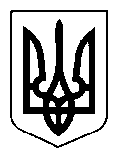 УКРАЇНАЩАСЛИВЦЕВСЬКА  СІЛЬСЬКА  РАДАГЕНІЧЕСЬКОГО  РАЙОНУ  ХЕРСОНСЬКОЇ ОБЛАСТІ  РІШЕННЯСХІІ  СЕСІЇ   VІІ   СКЛИКАННЯвід   20.03.2020 р. _№_2161_Про збільшення статутного капіталуКП «МАКС-ІНВЕСТ»Щасливцевської сільської ради.         Розглянувши заяву директора КП «МАКС-ІНВЕСТ» Щасливцевської сільської  ради Сальникова О.В. про виділення  коштів  у  сумі 1100000 гривень з метою благоустрою с. Щасливцеве : будівництво групи тимчасових споруд, придбання тимчасових споруд;  с. Генічеська  Гірка:  придбання ігрового  комплексу, керуючись  п. п.  27,29,30   ст. 26 Закону України «Про місцеве самоврядування в Україні», сесія Щасливцевської сільської радиВИРІШИЛА:1. Збільшити статутний капітал КП «МАКС-ІНВЕСТ» Щасливцевської сільської ради на  1100000  гривень за рахунок коштів сільського бюджету.2.Затвердити статутний капітал КП «МАКС - ІНВЕСТ»  Щасливцевської сільської ради у сумі  9951400  гривень.3.Затвердити нову редакцію Статуту КП «МАКС-ІНВЕСТ» Щасливцевської сільської ради (ідентифікаційний  код  юридичної  особи 37289355)  згідно з додатком  до  цього  рішення.4. Зобов’язати директора КП «МАКС - ІНВЕСТ» Щасливцевської сільської ради Сальникова О.В. зареєструвати нову  редакцію Статуту у Генічеській РДА у визначений законом термін.5. Головному бухгалтеру внести відповідні зміни до сільського бюджету.6. Контроль за виконанням покласти на постійну депутатську  комісію з  питань  бюджету, управління комунальною власністю.Сільський  голова                                                В. ПЛОХУШКО